                                              Boxethérapie : l’expression des émotions pour plus de sérénité et de calme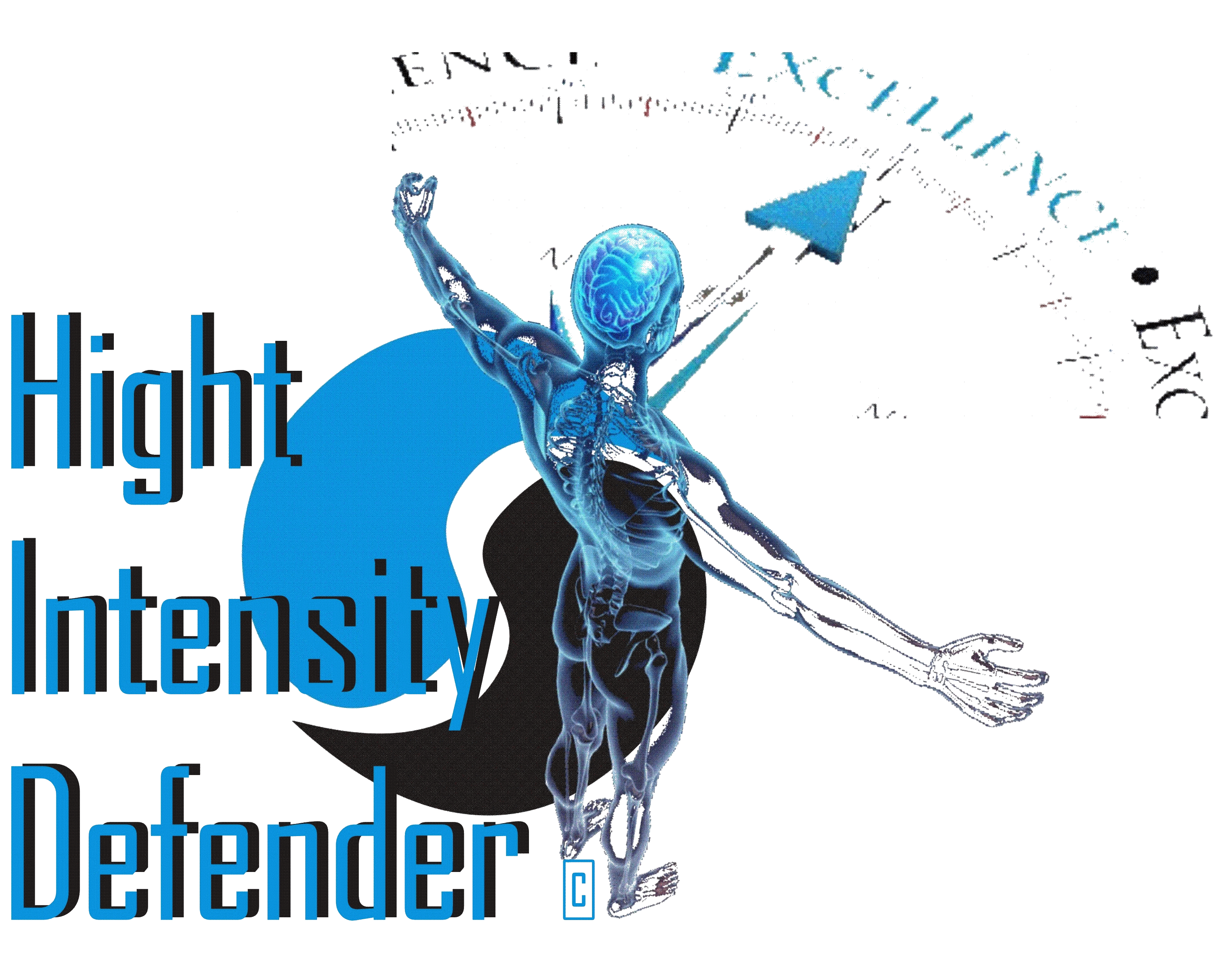 					Travail avec le patientAssociation loi 1901 - SIRET 848317661600011 - 40100 DAX - 06 B, place Saint Vincent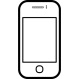 	07 72 24 53 60Intitulé de l’interventionButConstruction pédagogiqueduréeBoxethérapie et l’expression de ses sentiments, émotions, défoulement.Extérioriser les émotions du patient agité, agressif, lui permettre un meilleur contrôle de ses pulsions. Le  patient va  relâcher ses tensions, émotions en se défoulant en toute confiance et en parfaite sécurité avec un instructeur qualifié dans les techniques de boxe et de défense personnelle.Répondre à un besoin de retrouver le calme, de la concentration et de la coordination neuromusculaire pour lui permettre de mieux maitriser ses émotions.Faire en sorte qu’il devienne moins agressif pour lui et l’entourage.Après une petite période de 5 à 6 minutes d’échauffement articulaire de base (l’échauffement est une priorité pour la sécurité du patient mais il est aussi le départ et le lien qui va le lier à son coach). l’instructeur va progressivement instaurer un climat de confiance et permettre au patient d’effectuer des enchainements simples extraits des mouvements techniques de la boxe anglaise.L’instructeur va augmenter le nombre des enchainements au fur et à mesure des besoins ressentis du patient. Il va lui permettre de frapper, exprimer ses émotions, se défouler avec des exercices d’enchainements complexes qui demandent également concentration et coordination.Équipé, de gants de boxe, de bouclier de frappes et plastron lourd, l’instructeur et le patient seront à même de pratiquer une activité à la fois sportive mais apaisante au niveau de la gestion de l’agressivité. VariableDe 30 minÀ 1h maxNombre de participant par séanceÉvolution thérapeutiqueFréquence – IntensitéPériodisation Un seul par demi-heureRetour au calme – maitrise du comportement – attitude – sommeilFractionnement de 1 à 2 min de travail avec 40s à 1 min de pause1 à 2 fois semaines Fiche évaluative individuelleOui